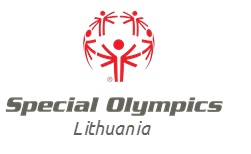 Tvirtinu:		          LSOK nacionalinių programų direktorė		          Daiva Dabrilienė		          2022-09-15LIETUVOS SPECIALIOSIOS OLIMPIADOS 2022 M. RUDENS KROSONUOSTATAITikslas ir uždaviniaivykdyti žmonių su negalia socialinę integraciją per kūno kultūrą ir sportą;populiarinti lengvąją atletiką (krosą) neįgaliųjų vaikų, jaunuolių tarpe ir suaugusiųjų atletų tarpe;išsiaiškinti stipriausius sportininkus;skatinti moksleivius, pensionatų gyventojus reguliariai mankštintis, sportuoti, stiprinti sveikatą, pasirengti svarbiausioms varžyboms, garbingai atstovauti savo įstaigai.II. Varžybų vykdymasVaržybas vykdo Lietuvos Specialiosios Olimpiados komitetas,  Kazlų Rūdos ,,Saulės“ mokykla ir Kazlų Rūdos savivaldybės sporto centras.III. Vieta ir laikasVaržybos vykdomos 2022 m. rugsėjo 28 d. (trečiadienį) Kazlų Rūdos miesto parke, Daukanto g. 7a Kazlų Rūda LT69437. Varžybų pradžia 11.00 val.IV. DalyviaiBėgime gali dalyvauti visi moksleiviai, specialiųjų mokyklų ir specialiųjų centrų auklėtiniai, pensionatų gyventojai ir kiti Lietuvos Specialiosios Olimpiados komiteto veiklos tikslus atitinkantys asmenys, pasitikrinę sveikatą, gavę gydytojo leidimą dalyvauti varžybose. Organizatoriai neatsako už varžybų metu patirtas traumas. Už nepilnamečių dalyvavimą ir sveikatą varžybų metu ir po jų, atsako delegavusi organizacija. Dalyviai bėgime dalyvauja laisva valia, savo noru ir prisiima visą su dalyvavimu kroso bėgime susijusią riziką (tame tarpe ir su įvairiais sveikatos sutrikimais ir pan.)  Dalyviai turi laikytis varžybų taisyklių, sąžiningai rungtyniauti, nuotolį įveikti savo jėgomis ir nesinaudoti kitų pagalba.Specialiųjų mokyklų ir specialiųjų centrų auklėtiniai varžosi šiose amžiaus grupėse ir distancijose:Pensionatų atletai:V. ApdovanojimaiVaržybų dalyviai apdovanojami medaliais.VI. Dalyvių priėmimo sąlygosKelionės išlaidas apmoka LSOK pagal pateiktus kuro čekius, išskyrus transporto nuomą. Čekyje turi būti nurodomi LSOK rekvizitai. Dalyviai bus maitinami. VI. ParaiškosKomandų vadovai teisėjui pateikia mokyklos (ar įstaigos, organizacijos) direktoriaus patvirtintą ir atsakingo už dalyvių sveikatą siunčiančioje organizacijoje vizuotą paraišką. Startuojantys individualiai gali pateikti galiojančią gydytojo pažymą.VII. RegistracijaApie dalyvavimą varžybose būtina pranešti iki 2021 m.  rugsėjo 23 dienos. Prašome pranešti šiuo elektroniniu paštu: daivadabriliene@gmail.com dalyvių vardus, pavardes ir kokioje  distancijoje bei amžiaus grupėje  dalyvaus.  Kontaktiniai telefonai: Daiva Dabrilienė 8-616-21300.Vaikai 1-4 klasių mokiniai200 m mergaitėsVaikai 1-4 klasių mokiniai200 m berniukaiVaikai5-6 klasių mokiniai500 m mergaitėsVaikai5-6 klasių mokiniai500 m berniukaiJaunučiai7-8 klasių mokiniai500 m mergaitėsJaunučiai7-8 klasių mokiniai500 m berniukaiJauniai9-10 klasė ir vyresni (iki 18 metų)500 m merginosJauniai9-10 klasė ir vyresni (iki 18 metų)1000 m vaikinaiSuaugę18 metų ir vyresni1000 m merginos1500 m vyraiMoterysMoterys450 mVyraiIki 35 metų450 mVyraiNuo 36 metų ir vyresni450 m